BON DE COMMANDE POUR LES DISTRIBUTEURS SEULEMENTENVOYER PAR COURRIELPrix en vigueur pour 2020Nouvelle politique d’envoi des colis postaux : toutes les commandes seront postées par PurolatorNom :  Adresse :   		Ville: 				Province: 	Pays :		                         Code postal:  	          
Téléphone                               Cellulaire:  Courriel:                                   CommentaireLes colis sont postés en poste standard ou express. Livraison gratuite dans la grande région de Québec seulement. 
NB: pour commander une plus grande quantité d'articles, contactez-nous pour connaître les frais de poste.DITES NOUS DE QUELLE FAÇON SE FERA LE PAIEMENT LISTE DE PRIX AU DÉTAIL (NOUS CALCULERONS VOTRE % DE RABAIS PAR LA SUITE)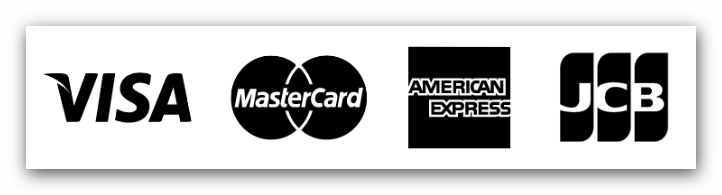 Section paiement:
VISA[☐]MASTERCARD[☐] AMERICAN EXPRESS [☐]JCB[☐]MANDAT POSTAL[☐]NOM DU DÉTENTEUR DE CARTE:    Cliquez ici pour entrer du texte.NUMÉRO DE CARTE:  Cliquez ici pour entrer du texte.                                                                          EXP:    Cliquez ici pour entrer du texte.
CODE A L'ENDOS DE LA CARTE (3 derniers chiffres)    Cliquez ici pour entrer du texte.CODE POSTAL DU DÉTENTEUR DE LA CARTE DE CRÉDIT QUAND LA CARTE A ÉTÉ PRISE:   Cliquez ici pour entrer du texte.Signature:   Cliquez ici pour entrer du texte.                                                 Merci de faire affaire avec nous ! Paiement comptant sur livraisonCliquez ici pour entrer du texte.Paiement  carte de crédit(remplir la dernière section) 
Cliquez ici pour entrer du texte.Paiement interac à envoyer en 24h00 à418 934 6511 
Cliquez ici pour entrer du texte.Paiement  chèque 15 jours avec autorisation préalable de FIDÈLE CANIN
Cliquez ici pour entrer du texte.COMMENTAIRE:   Cliquez ici pour entrer du texte.